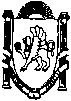 __________________________________________________________________________________________________________________________________________________П О С Т А Н О В Л Е Н И Еот «17» июля 2018 года 	№ 361/18		 с. МирноеОб утверждении Порядка и Графика составления проекта бюджета муниципального образования Мирновское сельское поселение Симферопольского района Республики Крым на очередной финансовый год и плановый периодВ соответствии с Бюджетным кодексом Российской Федерации, Законом Республики Крым от 21.08.2014 N 54-ЗРК "Об основах местного самоуправления в Республике Крым", решением сессии Мирновского сельского совета от 30.10.2015 № 124/150  «Об утверждении Положения « О бюджетном  устройстве и бюджетном процессе в Мирновском                          сельском   поселении  Симферопольского района Республики Крым», Уставом муниципального образования Мирновское сельское поселение Симферопольского района Республики Крым, администрация Мирновского сельского поселения Симферопольского района Республики Крым,-ПОСТАНОВЛЯЕТ:1.Утвердить Порядок составления проекта бюджета муниципального образования Мирновское сельское поселение Симферопольского района Республики Крым очередной финансовый год и плановый период согласно приложению 1 к настоящему постановлению.2. Утвердить График составления проекта бюджета муниципального образования Мирновское сельское поселение Симферопольского района Республики Крым на очередной финансовый год и плановый период согласно приложению 2 к настоящему постановлению.3. Учреждениям муниципального образования Мирновское сельское поселение Симферопольского района Республики Крым, структурным подразделениям администрации Мирновского сельского поселения, участвующим в процессе составления проекта бюджета муниципального образования Мирновское сельское поселение Симферопольского района Республики Крым на очередной финансовый год и плановый период, обеспечить представление в отдел по вопросам финансов и бухгалтерского учета администрации Мирновского сельского поселения показателей, необходимых для формирования проекта бюджета муниципального образования Мирновское сельское поселение Симферопольского района Республики Крым на  очередной финансовый год и плановый период, в порядке, объемах и в сроки, установленные настоящим постановлением.4. Постановление администрации  Мирновского сельского поселения от 14.07.2017 № 328/1/17 «О графике составления проекта бюджета Мирновского сельского поселения Симферопольского района Республики Крым на очередной финансовый год и плановый период» признать утратившим силу с момента вступления в действие настоящего постановления.5. Опубликовать постановление на информационных стендах в администрации Мирновского сельского поселения, а также на официальном сайте в информационно-телекоммуникационной сети Интернет: http://mirnoe-crimea.ru.6.Контроль за выполнением настоящего постановления возложить на заместителя главы администрации Мирновского сельского поселения по работе с населением Семилетову Н.Л., заместителя главы администрации Мирновского сельского поселения по вопросам обеспечения жизнедеятельности населения Шведова О.С., начальника отдела финансов и бухгалтерского учета Грач И.С., директора МБУ «МИРНОЕ» Гудиму Е.С.  в соответствии с распределением обязанностей.Председатель Мирновского сельского совета - глава администрации Мирновского сельского поселения 				     	С.В. КовалевПриложение № 1к постановлению администрации Мирновского сельского   поселенияСимферопольского района от 17.07.2018 № 361/181. Общие положения1.1. Настоящий Порядок составления проекта бюджета муниципального образования Мирновское сельское поселение Симферопольского района Республики Крым на очередной финансовый год и плановый период (далее - местный бюджет, Порядок) разработан в соответствии с Бюджетным кодексом Российской Федерации, решением сессии Мирновского сельского совета от 30.10.2015 № 124/150  «Об утверждении Положения « О бюджетном  устройстве и бюджетном процессе в Мирновском  сельском   поселении  Симферопольского района Республики Крым» и устанавливает правила и процедуру составления проекта местного бюджета на очередной финансовый год и плановый период и подготовки необходимых для этого документов и материалов.1.2. Целью формирования Порядка является обеспечение своевременного и качественного составления проекта местного бюджета на очередной финансовый год и плановый период, установление этапов и сроков его составления, а также определение полномочий и механизма взаимодействия органов местного самоуправления, учреждений муниципального образование и его структурных подразделений в процессе составления проекта местного бюджета.1.3. В целях настоящего Порядка понятия и термины используются в значениях, установленных законодательством Российской Федерации.1.4. Составление проекта местного бюджета основывается на:-Бюджетном послании Президента Российской Федерации;-Бюджетном кодексе Российской Федерации;-прогнозе социально-экономического развития Республики Крым и муниципального образования Мирновское сельское поселение Симферопольского района Республики Крым  (далее - муниципальное образование) на очередной финансовый год и плановый период;-основных направлениях бюджетной и налоговой политики муниципального образования на очередной финансовый год и плановый период;-муниципальных программах муниципального образования.1.5.Составление проекта местного бюджета - исключительная прерогатива администрации Мирновского сельского поселения.1.6.Непосредственное составление проекта местного бюджета осуществляет отдел по вопросам финансов и бухгалтерского учета администрации Мирновского сельского поселения.1.7.Порядок взаимодействия администрации Мирновского сельского поселения с муниципальными учреждениями, находящимися в их ведении (получателями средств бюджета муниципального образования) и  структурными подразделениями администрации Мирновского сельского поселения  при осуществлении полномочий в ходе составления проекта местного бюджета на очередной финансовый год и плановый период устанавливается администрацией Мирновского сельского поселения.2. Порядок составления проекта местного бюджета2.1. Проект местного бюджета на очередной финансовый год и плановый период разрабатывается путем изменения (уточнения) показателей планового периода утвержденного бюджета и включения показателей второго года планового периода.2.2. При составлении проекта местного бюджета на очередной финансовый год и плановый период:2.2.1. Администрация Мирновского сельского поселения:-одобряет основные направления бюджетной и налоговой политики муниципального образования на очередной финансовый год и плановый период;-рассматривает и одобряет прогноз социально-экономического развития муниципального образования на очередной финансовый год и плановый период;-одобряет бюджетный прогноз муниципального образования на долгосрочный период, содержащий основные характеристики бюджета на очередной финансовый год и плановый период;-утверждает перечень муниципальных программ на очередной финансовый год и плановый период;-утверждает методики прогнозирования доходов бюджета муниципального образования.Формирование доходов местного бюджета производится на основе прогноза социально-экономического развития муниципального образования на очередной финансовый год и плановый период;- рассматривает и одобряет проект решения о местном бюджете на очередной финансовый год и плановый период, а также документы и материалы, подлежащие одновременному представлению в Мирновский сельский совет;-разрабатывает (вносит изменения и дополнения) совместно с отделом по вопросам финансов и бухгалтерского учета и утверждает порядок расчета нормативов финансовых затрат на оказание муниципальными учреждениями муниципальных услуг (выполнение работ) и нормативных затрат на содержание имущества муниципальных учреждений;-осуществляет формирование (корректировку) муниципальных заданий в отношении подведомственных муниципальных учреждений на оказание муниципальных услуг (выполнение работ) и осуществление иных видов деятельности (публичных обязательств, функций, мероприятий).2.2.2. Отдел по вопросам финансов и бухгалтерского учета:- организует работу и непосредственно составляет проект решения о местном бюджете на очередной финансовый год и плановый период (далее - проект бюджета);-определяет порядок применения бюджетной классификации Российской Федерации в части, относящейся к местному бюджету;-формирует реестр расходных обязательств муниципального образования;-ведет реестр источников доходов бюджета муниципального образования;-разрабатывает основные характеристики проекта местного бюджета на очередной финансовый год и плановый период;- согласовывает предложения по расчетному фонду оплаты труда работников муниципальных учреждений, денежного содержания муниципальных служащих муниципального образования;- устанавливает порядок, методику прогнозирования поступлений доходов местного бюджета, методику планирования бюджетных ассигнований местного бюджета, по которым осуществляет полномочия главного администратора, и источников финансирования дефицита местного бюджета;-осуществляет подготовку прогноза доходов и поступлений из источников финансирования дефицита местного бюджета;-разрабатывает проект основных направлений бюджетной и налоговой политики муниципального образования на очередной финансовый год и плановый период;-рассматривает в пределах возложенных полномочий отчеты об эффективности реализации муниципальных программ, а также предложения по внесению изменений в утвержденные программы и реализации новых программ в очередном финансовом году и плановом периоде;-осуществляет свод объектов капитального ремонта на основании информации;-осуществляет оценку ожидаемого исполнения местного бюджета за текущий финансовый год;-участвует в согласовании с органами исполнительной власти Республики Крым объемов межбюджетных трансфертов из республиканского бюджета местному бюджету, а также решений о замене дотации (части дотации) на выравнивание бюджетной обеспеченности муниципальному образованию дополнительными нормативами отчислений в местные бюджеты от налога на доходы физических лиц;-разрабатывает проекты программ муниципальных заимствований, муниципальных гарантий муниципального образования на очередной финансовый год и на плановый период;-формирует пакет документов и материалов, подлежащих представлению в Мирновский сельский совет одновременно с указанным проектом бюджета, и представляет их в установленном порядке Главе администрации Мирновского сельского поселения;-осуществляет анализ эффективности установления ставок местных налогов, прогноз изменения налоговой базы по налогам, поступающим в бюджет городского округа;- осуществляет планирование бюджетных ассигнований бюджета муниципального образования;- готовит проекты муниципальных правовых актов муниципального образования по совершенствованию системы налогообложения по местным налогам, а также в рамках полномочий, установленных федеральным законодательством, по единому налогу на вмененный доход для отдельных видов деятельности, упрощенной системе налогообложения на основании патента; организует разработку мероприятий в целях мобилизации доходов в бюджет муниципального образования;2.2.3. МБУ «МИРНОЕ» муниципального образования Мирновское сельское поселение:2.2.3.1.Разрабатывает и направляет в отдел по вопросам финансов и бухгалтерского учета:-прогноз социально-экономического развития муниципального образования на очередной финансовый год и плановый период;-предложения по включению в проект местного бюджета основных характеристик муниципальных программ на очередной финансовый год и плановый период, включающие перечень мероприятий по муниципальным программам, планируемым к реализации в очередном финансовом году и плановом периоде, с обоснованием объемов и источников финансирования совместно с заместителями главы администрации Мирновского сельского поселения  (Шведовым О.С. , Семилетовой Н.Л.);-сведения по штату учреждения и контингентам по формам, доведенным отделом финансов и бухгалтерского учета;-предложения по расчетному фонду оплаты труда работников муниципального учреждения;- обоснования бюджетных ассигнований на очередной финансовый год и на плановый период в порядке, установленном отделом по вопросам финансов и бухгалтерского учета;-сводный перечень муниципальных заданий по учреждению на оказание муниципальных услуг (выполнение работ) физическим и (или) юридическим лицам;- информацию и предложения по вопросам соответствующей сферы деятельности, необходимые для подготовки пояснительной записки к проекту решения о местном бюджете;-совместно с заместителем главы администрации по вопросам обеспечения жизнедеятельности населения  направляет предложения о необходимых объемах для осуществления капитального ремонта и капитальных вложений, об их распределении по объектам капитального строительства муниципальной собственности муниципального образования и объектам недвижимого имущества;- предложения по перечню, программным мероприятиям и объемам финансирования муниципальных программ (ведомственных целевых программ), планируемых к реализации в очередном финансовом году (очередном финансовом году и плановом периоде);- другую информацию и материалы, необходимые для составления проекта местного бюджета на очередной финансовый год (очередной финансовый год и на плановый период), по формам, доведенным отделом по вопросам финансов и бухгалтерского учета, а также документы и материалы, представляемые одновременно с ним.2.2.3.2.Формирует предварительные итоги социально-экономического развития муниципального образования за истекший период текущего года и ожидаемые итоги социально-экономического развития за текущий финансовый год;2.2.3.3.Рассматривает совместно с администрацией Мирновского сельского поселения  отчеты об эффективности реализации муниципальных программ, а также предложения по внесению изменений в утвержденные муниципальные программы и реализации новых муниципальных программ в очередном финансовом году и плановом периоде;2.2.3.4.Формирует в администрацию Мирновского сельского поселения и в отдел по вопросам финансов и бухгалтерского учета доклады о результатах и основных направлениях деятельности в очередном финансовом году и плановом периоде.2.2.4.Заместитель главы администрации Мирновского сельского поселения по работе с населением:2.2.4.1.Разрабатывает проект и при необходимости готовит предложения по внесению изменений в прогнозный план (программу) приватизации муниципального имущества на очередной финансовый год и плановый период и представляет их в отдел по вопросам финансов и бухгалтерского учета;2.2.4.2. Представляет в отдел по вопросам финансов и бухгалтерского учета:- информацию о заключенных договорах аренды с указанием сведений, необходимых для расчета экономических показателей на очередной финансовый год и на плановый период;-проводит оценку эффективности налоговых льгот и разрабатывает предложения по их оптимизации;- информацию об объектах, подлежащих приватизации, с указанием сведений, необходимых для расчета экономических показателей на очередной финансовый год и плановый период.2.2.5.Заместитель главы администрации Мирновского сельского поселения по вопросам обеспечения жизнедеятельности населения:- представляет в отдел по вопросам финансов и бухгалтерского учета расчет объема средств местного бюджета на очередной финансовый год и плановый период по расходам, связанным с уличным освещением муниципального образования; на ремонт и содержание автомобильных дорог общего пользования местного значения; по содержанию объектов благоустройства; на озеленение; прочим расходам по благоустройству, в сфере жилищно-коммунального хозяйства;- разрабатывает (вносит изменения и дополнения) и утверждает порядок расчета нормативов на капитальный ремонт, ремонт и содержание автомобильных дорог общего пользования местного значения;- представляет в отдел по вопросам финансов и бухгалтерского учета перечень объектов капитального ремонта, реконструкции и строительства, имеющих проектно-сметную документацию, не превышающую объема текущего финансового года;2.2.5.Структурные подразделения администрации Мирновского сельского поселения, участвующие в подготовке проекта бюджета, представляют в отдел по вопросам финансов и бухгалтерского учета:- материалы для прогноза поступлений доходов в местный бюджет, источников финансирования дефицита местного бюджета в очередном финансовом году и плановом периоде;- обоснования бюджетных ассигнований на очередной финансовый год (очередной финансовый год и на плановый период) в порядке, установленном отделом по вопросам финансов и бухгалтерского учета;- перечень муниципальных правовых актов, подлежащих признанию утратившими силу, приостановлению, изменению или принятию в связи с принятием решения о местном бюджете на очередной финансовый год и плановый период;2.2.9.2. Представляют в департамент экономического развития:- совместно с управлением капитального строительства предложения о необходимых объемах для осуществления капитального ремонта и капитальных вложений, об их распределении по объектам капитального строительства муниципальной собственности муниципального образования и объектам недвижимого имущества, предлагаемым к приобретению в муниципальную собственность;- предложения по перечню, программным мероприятиям и объемам финансирования муниципальных программ (ведомственных целевых программ), планируемых к реализации в очередном финансовом году (очередном финансовом году и плановом периоде);- данные, необходимые для составления прогноза социально-экономического развития муниципального образования на очередной финансовый год (очередной финансовый год и плановый период);- доклады о результатах и основных направлениях деятельности в очередном финансовом году (очередном финансовом году и плановом периоде).- информацию и предложения по вопросам соответствующей сферы деятельности, необходимые для подготовки пояснительной записки к проекту решения о местном бюджете;- другую информацию и материалы, необходимые для составления проекта местного бюджета на очередной финансовый год (очередной финансовый год и на плановый период), по формам, доведенным департаментом финансов, а также документы и материалы, представляемые одновременно с ним.2.3. Прогнозирование налоговых и неналоговых доходов производится отделом по вопросам финансов и бухгалтерского учета на основании данных, определенных в соответствии с методиками прогнозирования поступлений доходов бюджета муниципального образования, утвержденных главным администратором доходов.2.4.Планирование бюджетных ассигнований осуществляется в соответствии с утвержденной методикой планирования бюджетных ассигнований.2.5.Объем дефицита при составлении проекта местного бюджета рассчитывается как разница между общим объемом расходов и общим объемом доходов бюджета с учетом требований, установленных Бюджетным кодексом Российской Федерации к его размеру.2.6.Источники внутреннего финансирования дефицита местного бюджета определяются на основе данных, представленных главным администратором источников внутреннего финансирования дефицита бюджета, исходя из планируемых остатков средств бюджета на начало планируемого периода, кредитов, полученных из бюджетов других уровней и от кредитных организаций, иных источников внутреннего финансирования дефицита бюджета.2.7. Верхний предел муниципального долга местного бюджета является расчетным показателем и рассчитывается по состоянию на 1 января года, следующего за очередным финансовым годом и каждым годом планового периода, на основании данных муниципальной долговой книги с учетом прогноза муниципальных заимствований на очередной финансовый год и плановый период.2.8. Подготовка проекта решения о местном бюджете на очередной финансовый и на плановый период, а также документов и материалов, представляемых в установленном порядке одновременно с ним, осуществляется в соответствии с Графиком составления проекта местного бюджета муниципального образования на очередной финансовый год и на плановый период.Приложение № 2к постановлению администрации Мирновского сельского   поселения Симферопольского района от 17.07.2018 № 361/18График составления проекта бюджета муниципального образования Мирновское сельское поселение Симферопольского района Республики Крым на очередной финансовый год и плановый период<*> Если срок представления информации выпадает на выходной или праздничный день, информация представляется в первый рабочий день, следующий за указанной датой Лист ознакомления с постановлением администрации Мирновского сельского поселения Симферопольского района Республики Крым от 17.07.2018 № 361/18 «Об утверждении Порядка и Графика составления проекта бюджета муниципального образования Мирновское сельское поселение Симферопольского района Республики Крым на очередной финансовый год и плановый период»  № п/пНаименование мероприятияОтветственный исполнительСрок представления <*>Куда представляется12345Направление предложений по формированию перечня муниципальных программ муниципального образования Мирновское сельское поселение Симферопольского района Республики Крым, планируемых к реализации на территории муниципального образования Мирновское сельское поселение Симферопольского района Республики Крым, начиная с очередного финансового года, а также с учетом внесенных изменений в действующиеЗаместитель главы администрации Мирновского сельского поселения по вопросам обеспечения жизнедеятельности населения, заместитель главы администрации Мирновского сельского поселения по работе с населением, структурные подразделения администрации Мирновского сельского поселения,  МБУ «МИРНОЕ» до 1 июляОтдел по вопросам финансов и бухгалтерского учета администрации Мирновского сельского поселенияСоставление прогноза поступления налоговых и неналоговых доходов бюджета муниципального образования Мирновское сельское поселение Симферопольского района Республики Крым в разрезе всех администрируемых доходов на очередной финансовый год и плановый период (рассчитанного на основании утвержденных методик) и пояснительных записок, содержащих порядок расчета прогноза по каждому доходному источникуОтдел по вопросам финансов и бухгалтерского учета администрации Мирновского сельского поселениядо 6 июля,уточненный - до 10 августаОтдел по вопросам финансов и бухгалтерского учета администрации Мирновского сельского поселенияНаправление прогноза поступления налоговых и неналоговых доходов бюджета муниципального образования Мирновское сельское поселение Симферопольского района Республики Крым на очередной финансовый год и плановый период в разрезе кодов бюджетной классификации Российской Федерации по формам, доведенным Министерством финансов Республики КрымОтдел по вопросам финансов и бухгалтерского учета администрации Мирновского сельского поселенияПо отдельным графикам доведенным Министерством финансов Республики КрымМинистерство финансов Республики КрымПредварительные показатели прогноза социально-экономического развития муниципального образования Мирновское сельское поселение Симферопольского района Республики Крым на очередной финансовый год и плановый периодМБУ «МИРНОЕ»до 7 июляОтдел по вопросам финансов и бухгалтерского учета администрации Мирновского сельского поселенияПроекты нормативно-правовых актов об утверждении порядков определения нормативных затратЗаместитель главы администрации Мирновского сельского поселения по вопросам обеспечения жизнедеятельности населениядо 14 июляОтдел по вопросам финансов и бухгалтерского учета администрации Мирновского сельского поселенияПрогноз среднемесячной заработной платы работников муниципальных учреждений:- ожидаемая средняя заработная плата за текущий финансовый год;- планируемая средняя заработная плата на очередной финансовый год и плановый периодМБУ «МИРНОЕ»Отдел по вопросам финансов и бухгалтерского учета администрации Мирновского сельскогодо 10 июляОтдел по вопросам финансов и бухгалтерского учета администрации Мирновского сельского поселенияНаправление предложений по объектам капитального ремонта, реконструкции и строительстваЗаместитель главы администрации Мирновского сельского поселения по вопросам обеспечения жизнедеятельности населения, заместитель главы администрации Мирновского сельского поселения по работе с населением, структурные подразделения администрации Мирновского сельского поселения,  МБУ «МИРНОЕ»до 20 июляОтдел по вопросам финансов и бухгалтерского учета администрации Мирновского сельского поселенияПодготовка проектов муниципальных программ, предполагаемых к реализации с очередного финансового года, и внесение изменений в действующиеЗаместитель главы администрации Мирновского сельского поселения по вопросам обеспечения жизнедеятельности населения, заместитель главы администрации Мирновского сельского поселения по работе с населением, структурные подразделения администрации Мирновского сельского поселения,  МБУ «МИРНОЕ»до 1 августаАдминистрация Мирновского сельского поселения,Отдел по вопросам финансов и бухгалтерского учета администрации Мирновского сельского поселенияПредоставление обоснований бюджетных ассигнований к проекту бюджета в соответствии с формами, установленными отделом по вопросам финансов и бухгалтерского учета администрации Мирновского сельского поселенияЗаместитель главы администрации Мирновского сельского поселения по вопросам обеспечения жизнедеятельности населения, заместитель главы администрации Мирновского сельского поселения по работе с населением, структурные подразделения администрации Мирновского сельского поселения,  МБУ «МИРНОЕ»до 1 августаОтдел по вопросам финансов и бухгалтерского учета администрации Мирновского сельского поселенияПредоставление предложений, согласованных с профильными министерствами, по объектам, софинансирование которых предполагается из республиканского бюджета, а также предоставление предложений, согласованных с администрацией Симферопольского района, софинансирование которых предполагается из районного бюджетаЗаместитель главы администрации Мирновского сельского поселения по вопросам обеспечения жизнедеятельности населения, заместитель главы администрации Мирновского сельского поселения по работе с населением, структурные подразделения администрации Мирновского сельского поселения,  МБУ «МИРНОЕ»до 1 августаОтдел по вопросам финансов и бухгалтерского учета администрации Мирновского сельского поселенияПрогноз социально-экономического развития муниципального образования Мирновское сельское поселение Симферопольского района Республики Крым на очередной финансовый год и плановый периодМБУ «МИРНОЕ»до 1 августаОтдел по вопросам финансов и бухгалтерского учета администрации Мирновского сельского поселенияПредставление перечня объектов капитального ремонта, реконструкции и строительстваЗаместитель главы администрации Мирновского сельского поселения по вопросам обеспечения жизнедеятельности населениядо 1 августаОтдел по вопросам финансов и бухгалтерского учета администрации Мирновского сельского поселенияПредложения для формирования кодов целевых статей расходов бюджета муниципального образования Мирновское сельское поселение Симферопольского района Республики КрымЗаместитель главы администрации Мирновского сельского поселения по вопросам обеспечения жизнедеятельности населения, заместитель главы администрации Мирновского сельского поселения по работе с населением, структурные подразделения администрации Мирновского сельского поселения,  МБУ «МИРНОЕ»до 3 августаОтдел по вопросам финансов и бухгалтерского учета администрации Мирновского сельского поселенияФормирование кодов целевых статей расходов бюджета муниципального образования Мирновское сельское поселение Симферопольского района Республики КрымОтдел по вопросам финансов и бухгалтерского учета администрации Мирновского сельскогопо мере поступления предложенийОтдел по вопросам финансов и бухгалтерского учета администрации Мирновского сельского поселенияПредставление проекта перечня муниципальных программ муниципального образования Мирновское сельское поселение Симферопольского района Республики Крым, планируемых к реализации на территории муниципального образования Мирновское сельское поселение Симферопольского района Республики Крым, начиная с очередного финансового года, а также с учетом внесенных изменений в действующиеЗаместитель главы администрации Мирновского сельского поселения по вопросам обеспечения жизнедеятельности населения, заместитель главы администрации Мирновского сельского поселения по работе с населением, МБУ «МИРНОЕ»до 7 августаОтдел по вопросам финансов и бухгалтерского учета администрации Мирновского сельского поселенияПредварительные итоги социально-экономического развития муниципального образования Мирновское сельское поселение Симферопольского района Республики Крым за 1 полугодие текущего финансового года Заместитель главы администрации Мирновского сельского поселения по вопросам обеспечения жизнедеятельности населения, заместитель главы администрации Мирновского сельского поселения по работе с населением, отдел по вопросам финансов и бухгалтерского учета,  структурные подразделения администрации Мирновского сельского поселения,  МБУ «МИРНОЕ»до 15 августаОтдел по вопросам финансов и бухгалтерского учета администрации Мирновского сельского поселенияНормативно-правовые акты по утверждению нормативных затратЗаместитель главы администрации Мирновского сельского поселения по вопросам обеспечения жизнедеятельности населения, МБУ «МИРНОЕ»до 15 августаОтдел по вопросам финансов и бухгалтерского учета администрации Мирновского сельского поселенияНаправление исходных данных для расчета дотации на выравнивание бюджетной обеспеченности муниципального образования Мирновское сельское поселение Симферопольского района Республики Крым Отдел по вопросам финансов и бухгалтерского учета администрации Мирновского сельского поселениядо 1 августаМинистерство финансов Республики Крым Подготовка проектов муниципальных заданий по учреждениям и предоставление сводных муниципальных заданий по видам учрежденийМБУ «МИРНОЕ»Отдел по вопросам финансов и бухгалтерского учета администрации Мирновского сельского поселениядо 1 сентябряОтдел по вопросам финансов и бухгалтерского учета администрации Мирновского сельского поселенияОсновные характеристики бюджета муниципального образования Мирновское сельское поселение Симферопольского района Республики Крым на очередной финансовый год и плановый периодОтдел по вопросам финансов и бухгалтерского учета администрации Мирновского сельского поселениядо 1 сентябряМинистерство финансов Республики КрымПредоставление предварительного перечня объектов строительства, реконструкции муниципальной собственности, приобретения объектов недвижимого имущества в муниципальную собственность Заместитель главы администрации Мирновского сельского поселения по вопросам обеспечения жизнедеятельности населения, заместитель главы администрации Мирновского сельского поселения по работе с населением, подразделения администрации Мирновского сельского поселения,  до 1 сентябряОтдел по вопросам финансов и бухгалтерского учета администрации Мирновского сельского поселенияНа основании оценки эффективности реализации муниципальных программ, в части показателей, характеризующих уровень достижения поставленных целей и выполнения задач муниципальных программ, формирование сводной заявки на финансирование муниципальных программ из средств бюджета муниципального образования Мирновское сельское поселение Симферопольского района Республики Крым на очередной финансовый год и среднесрочную перспективуЗаместитель главы администрации Мирновского сельского поселения по вопросам обеспечения жизнедеятельности населения, заместитель главы администрации Мирновского сельского поселения по работе с населением, отдел по вопросам финансов и бухгалтерского учета,  МБУ «МИРНОЕ»до 1 сентябряОтдел по вопросам финансов и бухгалтерского учета администрации Мирновского сельского поселенияУтверждение основных направлений бюджетной и налоговой политики муниципального образования Мирновское сельское поселение Симферопольского района Республики Крым  на очередной финансовый год и плановый периодОтдел по вопросам финансов и бухгалтерского учетадо 1 октябряДля подготовки проекта бюджетаПредставление паспортов утвержденных муниципальных программЗаместитель главы администрации Мирновского сельского поселения по вопросам обеспечения жизнедеятельности населения, заместитель главы администрации Мирновского сельского поселения по работе с населением,  МБУ «МИРНОЕ»до 10 октябряОтдел по вопросам финансов и бухгалтерского учета администрации Мирновского сельского поселенияФормирование реестра источников доходов бюджета муниципального образования Мирновское сельское поселение Симферопольского района Республики Крым по форме, утвержденной отделом по вопросам финансов и бухгалтерского учетаГлавные администраторы доходов бюджета муниципального образования городской округ Симферополь Республики Крымдо 10 октябряОтдел по вопросам финансов и бухгалтерского учета администрации Мирновского сельского поселения Симферопольского районаФормирование реестра расходных обязательств бюджета муниципального образования Мирновское сельское поселение Симферопольского района Республики Крым на очередной финансовый год и плановый периодОтдел по вопросам финансов и бухгалтерского учетадо 10 октябряОтдел по вопросам финансов и бухгалтерского учетаПредставление постановления администрации Мирновского сельского поселения "О прогнозе социально-экономического развития муниципального образования Мирновское сельское поселение Симферопольского района Республики Крым на очередной финансовый год и плановый период"МБУ «МИРНОЕ»до 01 ноябряОтдел по вопросам финансов и бухгалтерского учетаРазработка проекта бюджетного прогноза муниципального образования Мирновское сельское поселение Симферопольского района Республики Крым на долгосрочный периодОтдел по вопросам финансов и бухгалтерского учетадо 1 ноября (в случае принятия Мирновским сельским советом  решения о формировании бюджетного прогноза муниципального образования Мирновское сельское поселение Симферопольского района Республики Крым на долгосрочный период)XПодготовка материалов к проекту решения сессии Мирновского сельского совета "О бюджете муниципального образования Мирновское сельское поселение Симферопольского района Республики Крым на очередной финансовый год и плановый период"Отдел по вопросам финансов и бухгалтерского учетадо 15 ноябряГлава Администрации Мирновского сельского поселения Симферопольского района Республики Крым,Министерство финансов Республики КрымВнесение проекта решения сессии Мирновского сельского совета "О бюджете муниципального образования Мирновское сельское поселение Симферопольского района Республики Крым на очередной финансовый год и плановый период"Глава Администрации Мирновского сельского поселения Симферопольского района Республики Крымдо 15 ноябряМирновский сельский советПроведение публичных (общественных) слушаний проекта бюджета муниципального образования Мирновское сельское поселение Симферопольского района Республики Крым на очередной финансовый год и плановый периодГлава  администрации Мирновского сельского поселения в течение 15 дней после принятия решения о проведении публичных слушаний№ п/пДолжностьФИОДатаПодписьЗаместитель главы  администрации Мирновского сельского поселения по работе с населениемСемилетова Н.Л.Заместитель главы администрации Мирновского сельского поселения по вопросам обеспечения жизнедеятельности населенияШведов О.С.Начальник отдела по вопросам финансов и бухгалтерского учета администрации Мирновского сельского поселенияГрач И.С.  Директор МБУ «Мирное»Гудима Е.С.